    كلية التربيه الرياضيه  بناتقسم المناهج وطرق التدريس والتدريب فى التربيه الرياضيهرؤية القسم    يقدم القسم انشطة متعددة  مؤثرة وفعالة للإرتقاء بقدرات الطالبات من خلال ممارسات هادفة لتقديم خريجات على المستويين المحلى والأقليمى وفى ضوء التطورات العلمية الحديثة الرسالة    تنبع من رسالة الكلية وهى الإعداد الأكاديمى للطالبات ( فى مجالات القسم ) من خلال تطوير المقررات الدراسيه بالقسم والتى تسهم فى تطوير الأداء الوظيفى على المستويين مرحلة البكالوريوس والدراسات العليا لتلبية احتياجات سوق العمل وخدمة المجتمع المحلى والأقليمىالأهداف الإعداد الأكاديمى للطالبة فى أنشطة القسم المختلفةتحقيق أهداف التربيه الرياضيه وفقا للمعايير الأكاديميةتزويد الطالبات بأحدث التقنيات التكنولوجيةالمام الطالبة بالمعارف والمعلومات والمهارات الحديثة 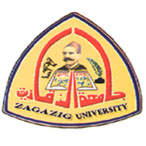 